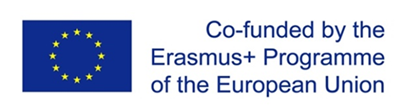 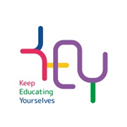 KEEP EDUCATING YOURSELF / KEY 598977-EPP-1-2018-RS-1-EPPKA2-CBHE-JPIZVEŠTAJ SA ZAVRŠNE KONFERENCIJE Projekat KEY – KEEP EDUCATING YOURSELF je Erasmus + projekat u oblasti jačanja saradnje između Visokoškolskih institucija i šireg ekonomskog i društvenog okruženja.Projekat je započeo u novembeu 2018. godine, a zbog pandemije COVID19 produžen za godinu dana, tj. do novembra 2022. godine.Države partneri (6): Srbija, Crna Gora, Slovenija, Mađarska, Rumunija i Engleska.Partnerske institucije (ukupno 17):Srbija - Visoka škola strukovnih studija za obrazovanje vaspitača Novi Sad; Visoka škola strukovnih studija za vaspitače „Mihailo Palov“ Vršac; Visoka škola strukovnih studija za vaspitače i poslovne informatičare – Sirmum, Sremska Mitrovica; Akademija vaspitačko medicinskih strukovnih studija Kruševac; Akademija tehničko-vaspitačkih strukovnih studija Niš, Odsek Pirot; Udruženje vaspitača Vojvodine; Savez udruženja vaspitača Srbije; ZUOV; Institut za zapadni Balkan (WEBIN).Crna Gora - Univerzitet Crne Gore, Filozofski fakultet u Nikšiću; Javna predškolska ustanova “Ljubica Popović”, Podgorica; Zavod za školstvo Crne Gore.Slovenija - Univerzitet u Mariboru; Istraživačko-obrazovni centar Dvorac Rakičan, Murska Sobota.Engleska - Birmingham City University. Rumunija - West University Timisoara.Mađarska - University in Baja. Dana 09.11. 2022. godine u prostorijama Visoke škole strukovnih studija za obrazovanje vaspitača Novi Sad održana je Završna konferencija projekta KEY. Koferenciji su prisustvovali predstavnici svih partnerskih institucija, kao i predstavnici: Ministarstva prosvete, školska uprava Novi Sad; PU “Radosno detinstvo”; privatnih PU; Pedagoškog društva Vojvodine; mediji. Sve prisutne su pozdravili dr Svetlana Radović, pomoćnik direktora VSNS, Vesna Radulović, prosvetni savetnik, Ministarstvo prosvete – školska uprava Novi Sad i mr Jovanka Ulić, koordinator projekta. Kroz PowerPoint prezentaciju, predstavnici svih partnerskih institucija su prisutne upoznali sa opštim i specifičnim ciljevima projekta KEY, kao i sa realizovanim aktivnostima po radnim paketima.Produkti radnih paketa su:-           Publikacija “Komparativna analiza stručnog usavršavanja u zemljama partnerima”;-           Realizovana radionica o razvoju centara za celoživotno učenje u Vršcu;-	Kao polazište za osmišljavanje seminara stručnog usavršavanja realizovano je istraživanje (2019) u svrhu analize potreba ciljne grupe, odnosno vaspitača iz Srbije i Crne Gore(N = 1466) u sledećim kategorijama: Konceptualne postavke Osnova programa PVO; neposredan rad sa decom; razvijanje saradnje i zajednice učenja; razvijanje profesionalne prakse. Upitnik je bio polazna osnova za osmišljavanje programa stručnog usavršavanja zaposlenih u PU kojima su visokoškolske institucije učestvovale na konkursu ZUOV-a za akreditaciju programa (http://uvv.rs/wp-content/uploads/2022/11/KEY_Predlog_preporuka_VSNS.pdf); -	Osnovani Centri za celoživotno učenje pri svim visokoškolskim institucijama u Srbiji i Crnoj Gori;-	Centri opremljeni najsavremenijom opremom;-      Održani Moodle kursevi za 24 nastavnika iz 6 partnerskih VŠI koji su unapredila svoja znanja i sposobnosti u korišćenju Moodle platforme i kreiranju Moodle kurseva za svrhu nastave i obuka;-	Akreditovano 39 programa stručnog usavršavanja (Srbija 33 – ZUOV, nov ciklus akreditacije i 6 Pedagoški fakultet u Nikšiću); -	Održano preko 30 seminara/programa stručnog usavršavanja vapitača I stručnih saradnika sa više od 800 učesnika;-      Održane dve radionice o inovativnom pristupu u radu Centara za celoživotno učenje: Liberating Structures, Theories of Change;-           Osmišljena i realizovana metodologija praćenja kvaliteta projekta;-	5 publikacija: “Komparativna analiza profesionalnog razvoja vaspitača u zemljama partnerima”; “Priručnik za kvalitet, posmatranje i evaluaciju kontinuiranog profesionalnog razvoja vaspitača”; “Samostalni vodič za KPRV – pribor alata za vapitače”; “Modeli KPRV akreditacionih standarda”; “Vodič akreditovanih programa pri Centarima za celoživotno učenje”.